 高年级英语    备课组（教研组）活动记录表时间2022.4.12地点四（6）主持人莫玉娟 参加人员莫玉娟、顾晓萱、沈艳、周燕芬、缪小燕莫玉娟、顾晓萱、沈艳、周燕芬、缪小燕莫玉娟、顾晓萱、沈艳、周燕芬、缪小燕莫玉娟、顾晓萱、沈艳、周燕芬、缪小燕莫玉娟、顾晓萱、沈艳、周燕芬、缪小燕活动记录一磨 五下Unit4第四课时，并进行评讲修改。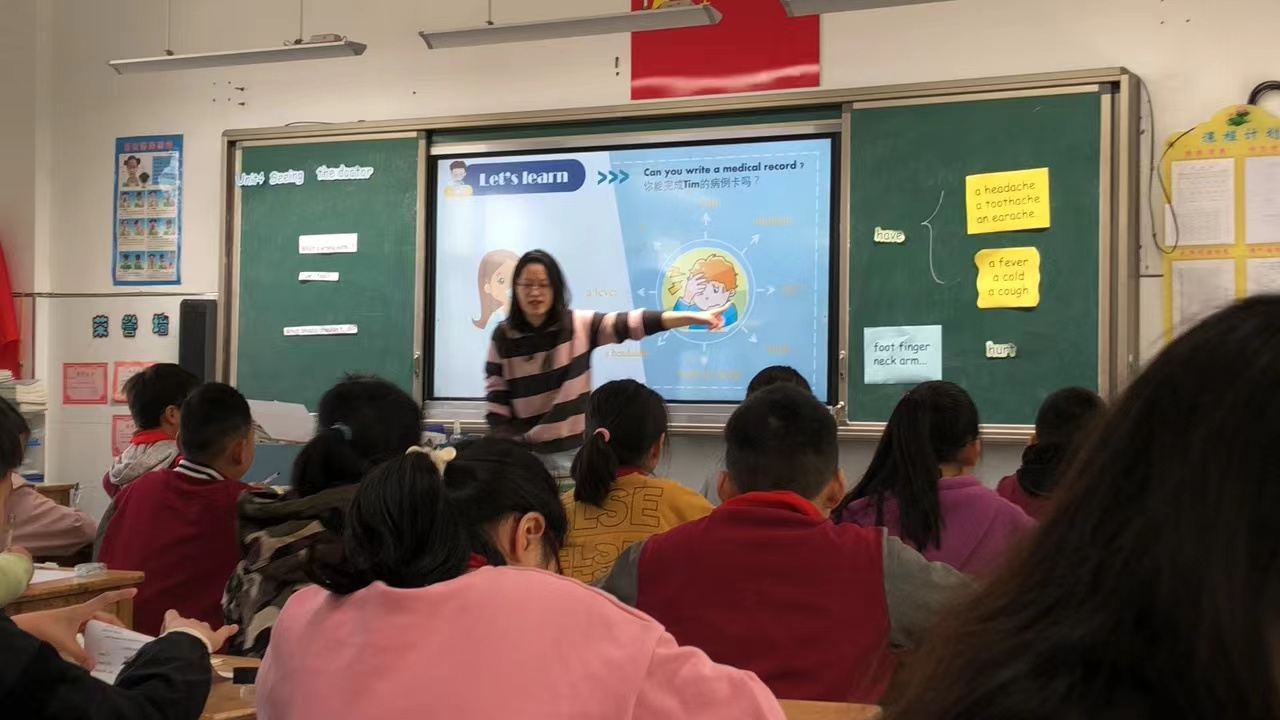 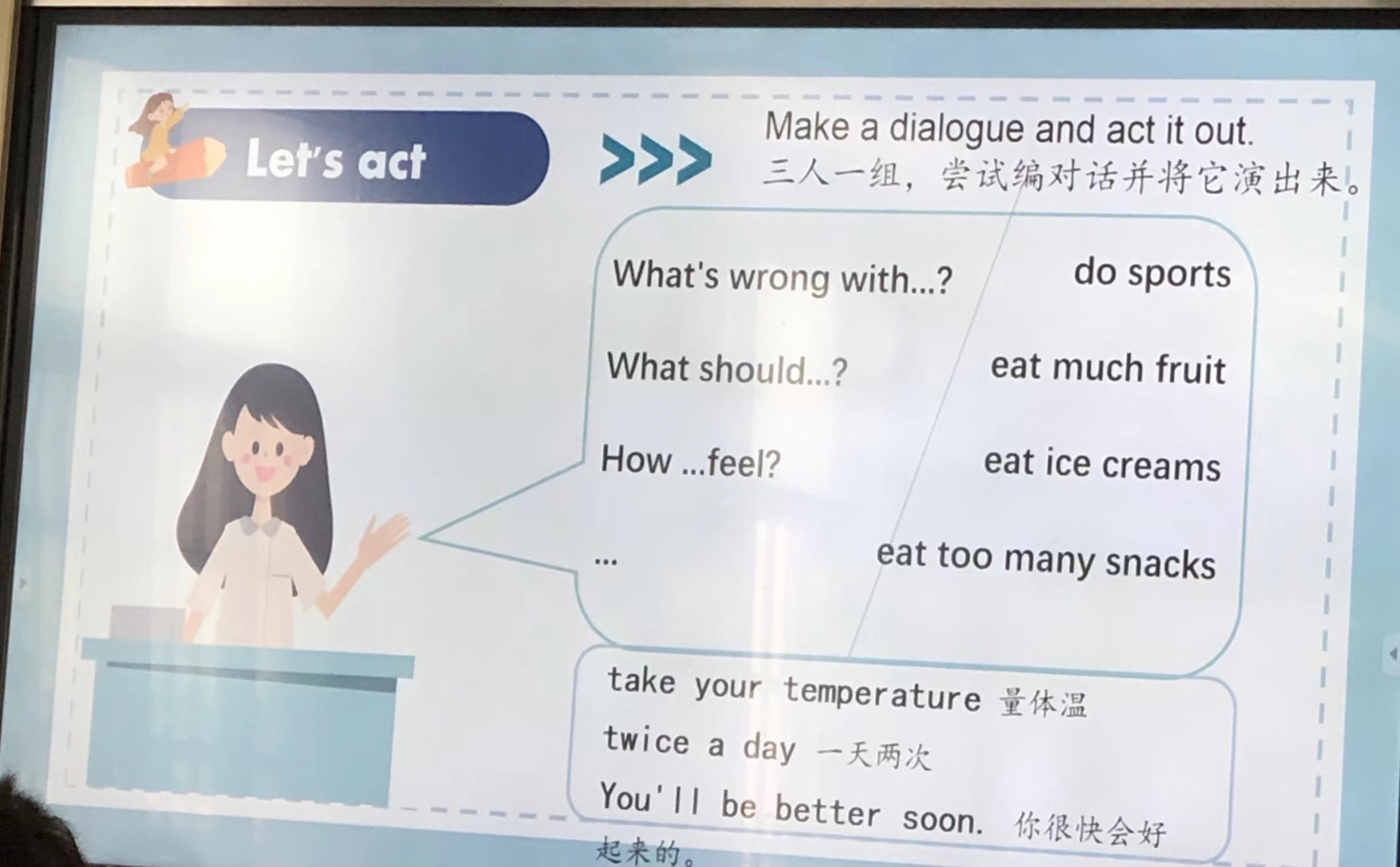 一磨 五下Unit4第四课时，并进行评讲修改。一磨 五下Unit4第四课时，并进行评讲修改。一磨 五下Unit4第四课时，并进行评讲修改。一磨 五下Unit4第四课时，并进行评讲修改。